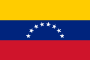 3.2.10. LEY PARA LA REGULARIZACIÓN Y CONTROL DE LOS ARRENDAMIENTOS DE VIVIENDA (VENEZUELA)Artículo 5. La regulación jurídica y las políticas públicas en materia de arrendamiento, persiguen como fines supremos:8. Prohibir la discriminación y brindar protección a quienes se encuentren en especial situación de vulnerabilidad, o susceptibles de ser discriminados o discriminadas por: orientación sexual, identidad de género, origen étnico, preferencia política y religiosa, condición económica, estado civil, edad, clase social, estado de salud y condición física, entre otros.Artículo 14. Quedan prohibidos los avisos o anuncios de prensa, o de cualquier otro medio de publicidad, en los cuales: 1. Se exija como condición para el arrendamiento o subarrendamiento de viviendas, la circunstancia de no tener niños, niñas o adolescentes, de estar en estado de gestación, la de ser extranjero o extranjera el arrendatario, arrendataria, subarrendatario o subarrendataria, así como establecer discriminación por: orientación sexual, identidad de género, edad, origen étnico, preferencia política y religiosa, condición económica, estado civil, clase social, profesión o condición social, y en otros casos de vulnerabilidad o marginación, discapacidad, enfermedades terminales, entre otras.